                  Obecní úřad Rouské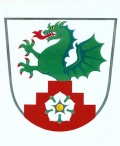   Rouské č.p.64, 753 53 p. Všechovice,  Olomoucký krajRouské č.p.64       IČO 00636550tel. 581 622 859    ID: 4x6aumze-mail: obec@rouske.cz    www.rouske.czVážení rodiče,Abychom mohli Vaše děťátko přivítat mezi občany Obce Rouské, žádáme Vás o laskavé poskytnutí následujících údajů:Jméno/a a příjmení dítěte:		……………………………………………………………Datum narození dítěte:		……………………………………………………………Adresa trvalého pobytu dítěte:	……………………………………………………………Jméno/a a příjmení matky dítěte:(zákonného zástupce)		……………………………………………………………Kontakt:(telefon, e-mail)			……………………………………………………………Dále Vás prosíme o sdělení počtu osob, které se budou z vaší strany účastnit „Vítaní občánků“, a to z důvodu občerstvení. A pokud máte zájem o foto medailonek, kterým představujeme děti, prosím o doručení min  5 ks fotek (email, osobně nebo USB flash disk), čím víc fotek tím lépe ( můžete dát fotky miminka, tatínka a maminky miminka jak byli malí a teď s miminkem, fotku sourozence miminka, svatební fotku nebo co Vás napadne ve spojení s miminkem a jeho rodinou).Spolu s foto medailonkem vítáme miminka i mluveným medailonkem, kde miminko spolu s jeho rodinou představujeme. Prosím o sepsání podle vzoru, co by jste chtěli říci o miminku a o sobě. Nemusí být doslovně podle vzoru, může být i jinou formou.Podpisem této přihlášky dávám Obci Rouské, Rouské 64, 753 53 Rouské, IČO 00636550 výslovný souhlas se zpracováním osobních údajů mého dítěte ve smyslu Nařízení EU 2016/679 (GDPR) a směrnice Obecního úřadu. Svůj souhlas poskytuji pro zpracování osobních údajů:Jméno a příjmení, datum narození, podpis vedených v pamětní knize narozených dětí v obci Rouské po dobu životnosti pamětní knihyPořizování a zveřejňování údajů a fotografií v propagačních materiálech obce (zpravodaj obce Rouské, zpravodaj mikroregionu Záhoran) a na webových stránkách obce www.rouske.czV…………….………dne………..………………………………………………………...Podpis zákonného zástupce/zástupců dítěte